    桃園市進出口商業同業公會 函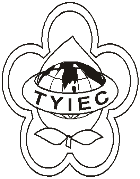          Taoyuan Importers & Exporters Chamber of Commerce桃園市桃園區春日路1235之2號3F           TEL:886-3-316-4346   886-3-325-3781   FAX:886-3-355-9651ie325@ms19.hinet.net     www.taoyuanproduct.org受 文 者:各相關會員發文日期：中華民國110年3月24日發文字號：桃貿豐字第110093號附    件：主   旨：衛生福利部食品藥物管理署建置之「醫療器材單一識別系統資訊管理平台」已於衛生福利部食品藥物管理署網站重新上線(網址:衛生福利部食品藥管理署網站首頁>業務專區>醫療器材>醫療器材來源流向暨單一識別系統(UDI)專區>連結「醫療器材單一系統資訊管理平台(TUDID)」)，請查照。說   明：        依據衛生福利部食品藥物管理署110年3月22日FDA器字第1101602548號函辦理。理事長  簡 文 豐